Note:01/11/2019 to 08/11/2019:Extra Lectures taken( after term  ended)to complete 100% syllabus 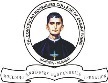 APPLIED MATHEMATICS (ITC 301) – LESSON PLANCourse & BranchS.E. (PRODUCTION)Current SemesterIIIAcademic Year2019-20Contact Hours04 hours per weekTeacher In-charge: Prof. Sundary S.Prabavathy Teacher In-charge: Prof. Sundary S.Prabavathy Teacher In-charge: Prof. Sundary S.Prabavathy Teacher In-charge: Prof. Sundary S.Prabavathy Sr. No.Name of the TopicPlanned Date Executed DateRemarkRemarkSr. No.Name of the TopicPlanned Date Executed DateRemarkRemark1Introduction to basic Calculus & other prerequisites01/07/201901/07/20192Introduction to Laplace Transform03/07/201903/07/20193Definition &formulae for L.T of standard functions08/07/201908/07/20194Properties of L.T12/07/201912/07/20195Problems on Standard functions &First Shifting 15/07/201915/07/20196……………Multiplication by t &powers of t(>0)16/07/201916/07/20197……………Division by t17/07/201917/09/20198……………Change of scale &Second Shifting19/07/201719/07/20199Evaluation of integrals using L.T22/07/201922/07/201910Determining unknown constant in integrand using L.T23/07/201923/07/201911Inverse L.T: Definition &problems on Standard functions24/07/201924/07/201912Problems using Partial Fractions26/07/201925/07/201913………………First Shifting 29/07/201929/07/201914……………………………&Partial fractions combined30/07/201930/07/201915……………….Convolution Theorem31/07/201902/08/201916……………………………..&First Shifting combined02/08/201902/08/201917………………derivatives of  F(s) for special cases(log etc)05/08/201906/08/2019holiday holiday 18………………Heavy side ,Unit step& Dirac delta06/08/201906/08/201919Solving Differential equations using L.T& Inverse L.T07/08/201907/08/201920Problems on……………………continued09/08/201909/08/201921Complex Variables(Introduction)19/08/201919/08/201913-16,U.T 13-16,U.T 22Definition of Analytic, Harmonic, Regular functions,theorems20/08/201920/08/201923Problems on Constructions of analytic functions(given :u)21/08/201921/08/201924………………………………………………….(given :v)23/08/201923/08/201925…………………………………….(given: u+v or u-v)26/08/201926/08/201926…………finding Harmonic Conjugate & Ortho’l Trajectories27/08/201927/08/201927……….proving f(z) is constant given 2 conditions28/08/201928/08/201928………….finding second order derivatives of given functions30/08/201929/08/2019Mid break Mid break 29Bilinear Transformations(B.T)Definitions &  theorems09/09/201909/09/201930Problems for finding images of given curves under given B.T11/08/201911/09/201931……………………(CONTINUED)13/09/201911/09/2019extra extra 32…………………….Fixed Points &Normal Form16/09/201913/09/201933…………………..B.T given 3 points z &their images w17/09/201917/09/201934……………………………using Cross Ratio18/09/201920/09/201935Complex Integration: Line Integrals :using Cartesion co ordi’s20/09/201920/09/2019extra extra 36…………………………………………..Parametric form23/09/201923/09/201937Cauchy’s Integral Theorem &  problems24/09/201925/09/201938…………Residue …………………….25/09/201926/09/201939…………Integral Formula……………27/09/201929/09/201940Evaluation of Real Integrals using CRT(Initeg’d f(cos,sin))30/09/201930/09/201941…………………………………………(Integ’d  f(x))  01/10/201901/10/201942Laurent’s Series03/10/201903/10/201943Numerical method :Bender’s      for solving P.D.E04/10/201904/10/201944…………………...:Nicholson’s …………………07/10/201904/10/2019extraextra45Analytical method :One dimensional heat equation.09/10/201907/10/201946…………………..: Two ………………………….10/10/201909/10/201947…………………...:Wave Equation11/10/201909/10/2019extraextra48……………………………………..(continued)17/10/201911/10/201914-16 UT14-16 UT49Correlation  Co-efficient(Karl Pearson)Theory &formulae21/10/201901/11/201950Regression Analysis(Theory  &Formulae)22/10/201901/10/201951Problems on Regression &Correlation23/10/201902/11/201952Fitting of Curves :Principle of Least Squares(Problems)24/10/201902/11/201953Rank Correlation(Spearman):Repeated &Non-repeated ranks25/10/201908/11/201954Extra Problems on Correlation&Regression01/11/201908/11/2019
Signature and Date: 08/11/2019

Faculty: Sundary S Prabavathy                                                    HOD                                                    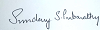 
Signature and Date: 08/11/2019

Faculty: Sundary S Prabavathy                                                    HOD                                                    
Signature and Date: 08/11/2019

Faculty: Sundary S Prabavathy                                                    HOD                                                    
Signature and Date: 08/11/2019

Faculty: Sundary S Prabavathy                                                    HOD                                                    
Signature and Date: 08/11/2019

Faculty: Sundary S Prabavathy                                                    HOD                                                    
Signature and Date: 08/11/2019

Faculty: Sundary S Prabavathy                                                    HOD                                                    
Signature and Date: 08/11/2019

Faculty: Sundary S Prabavathy                                                    HOD                                                    
Signature and Date: 08/11/2019

Faculty: Sundary S Prabavathy                                                    HOD                                                    
Signature and Date: 08/11/2019

Faculty: Sundary S Prabavathy                                                    HOD                                                    
Signature and Date: 08/11/2019

Faculty: Sundary S Prabavathy                                                    HOD                                                    
Signature and Date: 08/11/2019

Faculty: Sundary S Prabavathy                                                    HOD                                                    
Signature and Date: 08/11/2019

Faculty: Sundary S Prabavathy                                                    HOD                                                    
Signature and Date: 08/11/2019

Faculty: Sundary S Prabavathy                                                    HOD                                                    
Signature and Date: 08/11/2019

Faculty: Sundary S Prabavathy                                                    HOD                                                    
Signature and Date: 08/11/2019

Faculty: Sundary S Prabavathy                                                    HOD                                                    
Signature and Date: 08/11/2019

Faculty: Sundary S Prabavathy                                                    HOD                                                    
Signature and Date: 08/11/2019

Faculty: Sundary S Prabavathy                                                    HOD                                                    
Signature and Date: 08/11/2019

Faculty: Sundary S Prabavathy                                                    HOD                                                    
Signature and Date: 08/11/2019

Faculty: Sundary S Prabavathy                                                    HOD                                                    
Signature and Date: 08/11/2019

Faculty: Sundary S Prabavathy                                                    HOD                                                    
Signature and Date: 08/11/2019

Faculty: Sundary S Prabavathy                                                    HOD                                                    
Signature and Date: 08/11/2019

Faculty: Sundary S Prabavathy                                                    HOD                                                    
Signature and Date: 08/11/2019

Faculty: Sundary S Prabavathy                                                    HOD                                                    
Signature and Date: 08/11/2019

Faculty: Sundary S Prabavathy                                                    HOD                                                    